15.- TARDE DEL 1 de març 1713:C.- Hola Lobo, has vist la ultima entrada de Cesca i en pAU?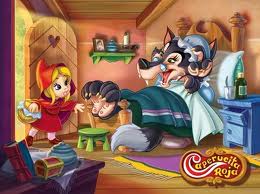 L.- la de construir hostatgeries?C.- sí! aquesta, que et sembla?L.- m’agradat molt i crec que seria o millor dit que serà, doncs tots estem en plena “tarea”.C.- que vols dir en plena “tarea”?L.- vull dir, que els que estiren per un costat ho estan conseguint i els que tiren per l’altre també.C.- Com? pots esplicar-te una mica més, comences a filosofar i no t’adones que aqui una servidora intenta comprendre…..L.- Vull dir que s’estan fent els “deures” perque un SISTEMA rebati a l’altra.està caient un vell paradigma perquè esta sorgint el bell paradigma. es com les dents, quan surten “les definitives” les que tenen arrels, desbanquen les de llet, perquè arriba un moment que haurem de mossegar, mastegar, discernir i ens faran falta unes bones peces, afilades i que encaixin, entens?C.- mes o menys!!! i això de què estiguem tan distrets, el que diu la Cesca de que ens despistem i apa!!! fem barbaritats?L.- Bé lo de les dis-traccions ve a ser el mateix, durant un temps ens dispersem, investiguem, provem aqui i allà, l’EGO va a les seves “anches”,  tot un paradís per ell sol!! campi qui pugui i qui sigui mes fort i “llest” que sotmeti als altres!!!pero això nomes es un miratge,  ve un dia que aquest miratge es converteix en el teu mirall i allí et veus reflectit, llavors es hora de fer l’examen de consciencia i…….rectificar el que calgui, com faria un escultor amb un bloc de marbre, convertir-la en una evocadora “obra d’art”C.- oh! lobo que bonic, vist així es guapo tot plegat, m’estas dient doncs que les distraccions estan dins al plan? es com es comporta un infant quan creix, així es comporta la “humanitat”?L.- Exacte, aquesta es la dinàmica universal, anar d’un EXTREM a l’altra, moviment pendular que permet coneixe els limits i així trobar l’equilibri, el centre , es per això que la Cesca i en pAU diuen de construir hostatgeries “damunt” les cendres dels espais de dis-cordia.C.- AH! doncs em sembla molt bé!!! a mi m’agraden aquests llocs on ets ben rebut, on t’acullen i t’estimen. fa que tu també estimis el lloc.L.- clar! es aquesta la idea, convoca música amb música, convocar amor amb amor.C.- gracies Lobo, t’estimo.Els autors, Cesca, en pAU .